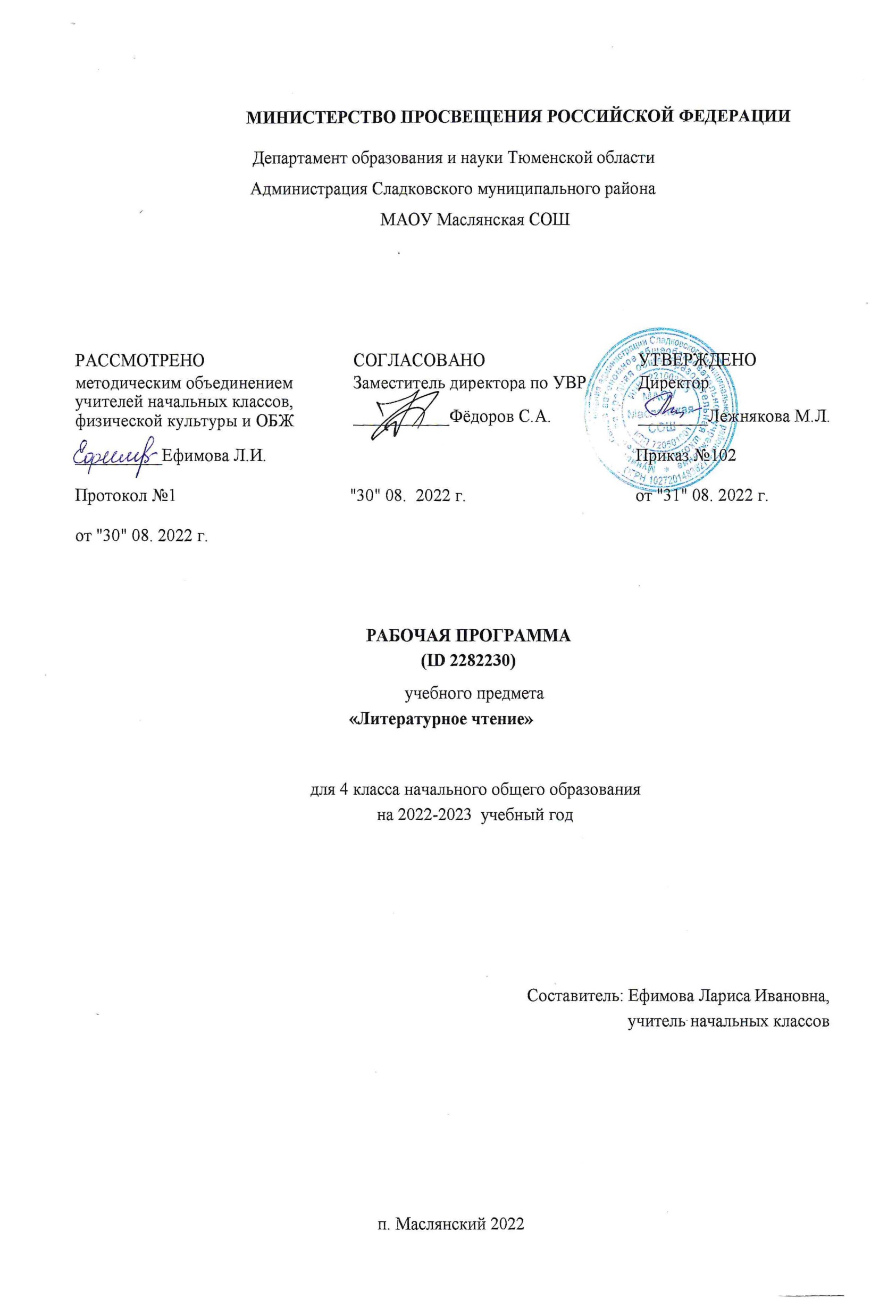 Пояснительная запискаРабочая программа по предмету «Литературное чтение» (предметная область «Русский язык и литературное чтение» для 4 класса является частью Образовательной программы, реализующейся в МАОУ Маслянская СОШ.Программа составлена на основе:	Федерального государственного образовательного	стандарта	начального общего образования, утвержденного приказом Министерства образования и науки Российской Федерации от 31 мая 2021 №286.	Примерной основной образовательной программы начального общего образования, одобренной решением федерального учебно-методического объединения по общему образованию (протокол от 8 апреля 2015 г. № 1/15).	Учебного плана основного общего образования МАОУ Маслянская СОШ на 2022-2023 уч. год.	Рабочей программой воспитания и социализации МАОУ Маслянская СОШ.	Концепции преподавания русского языка и литературы в Российской Федерации (от 9 апреля 2016 г. № 637-р).Используется учебник УМК «Начальная школа XXI века»:Литературное чтение: 4 класс: учебник для учащихся общеобразовательных учреждений: в 2 ч. Ч.1,2 / Л.А.Ефросинина. – М.: Вентана-Граф, 2018-(Начальная школа XXI века).В соответствии с учебным планом МАОУ Маслянская СОШ на изучение литературного чтения в 4 классе отводится 102 часа в год, 3 часа в неделю.«Литературное чтение» — один из ведущих предметов начальной школы, который обеспечивает, наряду с достижением предметных результатов, становление базового умения, необходимого для успешного изучения других предметов и дальнейшего обучения, читательской грамотности и закладывает основы интеллектуального, речевого, эмоционального, духовно-нравственного развития младших школьников. Курс «Литературное чтение» призван ввести ребёнка в мир художественной литературы, обеспечить формирование навыков смыслового чтения, способов и приёмов работы с различными видами текстов и книгой, знакомство с детской литературой и с учётом этого направлен на общее и литературное развитие младшего школьника, реализацию творческих способностей обучающегося, а также на обеспечение преемственности в изучении систематического курса литературы.Содержание учебного предмета «Литературное чтение» раскрывает следующие направления литературного образования младшего школьника: речевая и читательская деятельности, круг чтения, творческая деятельность.В	основу отбора	произведений	положены	общедидактические	принципы	обучения: соответствие возрастным возможностям и особенностям восприятия младшим школьником фольклорных произведений и литературных текстов; представленность в произведениях нравственно-эстетических	ценностей,     культурных     традиций	народов	России,	отдельных	произведений выдающихся представителей мировой детской литературы; влияние прослушанного (прочитанного) произведения на эмоционально-эстетическое развитие обучающегося, на совершенствование его творческих способностей. При отборе произведений для слушания и чтения учитывались преемственные     связи	с     дошкольным     опытом	знакомства	с	произведениями     фольклора, художественными произведениями детской литературы, а также перспективы изучения предмета «Литература» в основной школе. Важным принципом отбора содержания предмета «Литературное чтение» является представленность разных жанров, видов и стилей произведений, обеспечивающих формирование     функциональной	литературной	грамотности     младшего     школьника,     а	также возможность достижения метапредметных результатов, способности обучающегося воспринимать различные учебные тексты при изучении других предметов учебного плана начальной школы.Приоритетная цель обучения литературному чтению — становление грамотного читателя, мотивированного к использованию читательской деятельности как средства самообразования и саморазвития, осознающего роль чтения в успешности обучения и повседневной жизни, эмоционально откликающегося на прослушанное или прочитанное произведение. Приобретённые младшими	школьниками	знания,	полученный	опыт	решения	учебных	задач,	а	также сформированность	предметных       и	универсальных       действий       в	процессе       изучения предмета«Литературное чтение» станут фундаментом обучения в основном звене школы, а также будут востребованы в жизни.Достижение заявленной цели определяется особенностями курса литературного чтения и решением следующих задач:—формирование у младших школьников положительной мотивации к систематическому чтению и слушанию художественной литературы и произведений устного народного творчества;—достижение необходимого для продолжения образования уровня общего речевого развития; —осознание значимости художественной литературы и произведений устного народноготворчества для всестороннего развития личности человека;—первоначальное представление о многообразии жанров художественных произведений и произведений устного народного творчества;—овладение элементарными умениями анализа и интерпретации текста, осознанного использования	при	анализе	текста	изученных	литературных	понятий:	прозаическая	и стихотворная речь; жанровое разнообразие произведений (общее представление о жанрах); устное народное творчество, малые жанры фольклора (считалки, пословицы, поговорки, загадки, фольклорная сказка); басня (мораль, идея, персонажи); литературная сказка, рассказ; автор; литературный герой; образ; характер;тема; идея; заголовок и содержание; композиция; сюжет; эпизод, смысловые          части;          стихотворение         (ритм,         рифма);         средства         художественной выразительности (сравнение, эпитет, олицетворение);—овладение техникой смыслового чтения вслух (правильным плавным чтением, позволяющим понимать смысл прочитанного, адекватно воспринимать чтение слушателями).Обучение строится на основе дифференциации с учётом психологических особенностей и возможностей младшего школьника, его индивидуальности и способностей.Содержание учебного предмета, учебного курса (в том числе внеурочной деятельности), учебного модуляО Родине, героические страницы истории. Наше Отечество, образ родной земли в стихотворных и прозаических произведениях писателей и поэтов ХIХ и ХХ веков (по выбору, не менее четырёх, например, произведения И. С. Никитина, Н. М.Языкова, С. Т.Романовского, А. Т.Твардовского, М. М. Пришвина, С. Д. Дрожжина, В. М. Пескова и др.). Представление о проявлении любви к родной земле в литературе разных народов (на примере писателей родного края, представителей разных народов России). Страницы истории России, великие люди и события: образы Александра Невского, Дмитрия Пожарского, Дмитрия Донского, Александра Суворова, Михаила Кутузова и других выдающихся защитников Отечества в литературе для детей. Отражение нравственной идеи: любовь к Родине. Героическое прошлое России, тема Великой Отечественной войны в произведениях литературы (на примере рассказов А. П. Платонова, Л. А. Кассиля, В. К. Железняка, С. П. Алексеева). Осознание понятия: поступок, подвиг.Круг чтения: народная и авторская песня: понятие исторической песни, знакомство с песнями на тему Великой Отечественной войны.Фольклор (устное народное творчество). Фольклор как народная духовная культура (произведения по выбору). Многообразие видов фольклора: словесный, музыкальный, обрядовый (календарный).Культурное значение фольклора для появления художественной литературы. Малые жанры фольклора (назначение, сравнение, классификация).Собирателифольклора (А. Н. Афанасьев, В.И. Даль). Виды сказок: о животных, бытовые, волшебные. Отражение в произведениях фольклора нравственных ценностей, быта и культуры народов мира. Сходство фольклорных произведений разных народов по тематике, художественным образам и форме («бродячие» сюжеты).Круг чтения: былина как эпическая песня о героическом событии. Герой былины — защитник страны. Образы русских богатырей: Ильи Муромца, Алёши Поповича, Добрыни Никитича, Никиты Кожемяки	(где	жил,	чем	занимался,	какими	качествамиобладал).Средствахудожественной выразительности в былине: устойчивые выражения, повторы, гипербола. Устаревшие слова, их место в былине и представление в современной лексике. Народные былинно-сказочные темы в творчестве художника В. М. Васнецова.Творчество А. С. Пушкина. Картины природы в лирических произведениях А. С. Пушкина. Средства художественной выразительности в стихотворном произведении (сравнение, эпитет, олицетворение, метафора). Круг чтения: литературные сказкиА.С.Пушкинавстихах:«Сказкаомёртвой царевне и о семи богатырях». Фольклорная основа авторской сказки. Положительные и отрицательные герои, волшебные помощники, язык авторской сказки.Творчество И. А. Крылова. Представление о басне как лиро-эпическом жанре. Круг чтения: басни на примере произведений И. А. Крылова, И. И. Хемницера, Л. Н. Толстого, С. В. Михалкова. Басни стихотворные и прозаические (не менее трёх). Развитие событий в басне, её герои (положительные, отрицательные). Аллегория в баснях. Сравнение басен: назначение, темы и герои, особенности языка.Творчество М. Ю. Лермонтова. Круг чтения: лирические произведения М. Ю. Лермонтова (не менее трёх). Средства художественной выразительности (сравнение, эпитет, олицетворение); рифма, ритм. Метафора как «свёрнутое» сравнение. Строфа как элемент композиции стихотворения.Переносное значениесловвметафоре. Метафоравстихотворениях М. Ю. Лермонтова. Литературная сказка. Тематика авторских стихотворных сказок (две-три по выбору). Героилитературных сказок (произведенияМ.Ю.Лермонтова,П.П.Ершова,П. П. Бажова, С. Т. Аксакова, С.Я.Маршака и др.). Связь литературной сказки с фольклорной: народная речь —особенность авторской сказки. Иллюстрации в сказке: назначение, особенности.Картины природы в творчестве поэтов и писателей ХIХ— ХХ веков.Лирика,лирические произведениякакописание в стихотворной форме чувств поэта, связанных с наблюдениями, описаниями природы. Круг чтения: лирические произведения поэтов и писателей (не менее пяти авторов по выбору): В. А. Жуковский, Е.А.Баратынский, Ф.И.Тютчев, А.А.Фет, Н.А.Некрасов,И.А.Бунин,А.А.Блок,К.Д.Бальмонт, М. И. Цветаева и др. Темы стихотворных произведений, герой лирического произведения. Авторские приёмы создания художественного образа в лирике. Средства выразительности в произведениях лирики: эпитеты, синонимы, антонимы, сравнения, олицетворения, метафоры. Репродукция картины как иллюстрация к лирическому произведению.Творчество Л. Н. Толстого. Круг чтения (не менее трёх произведений): рассказ (художественный и научно-познавательный), сказки, басни, быль. Повесть как эпический жанр (общее представление).Значение реальных жизненных ситуаций в создании рассказа, повести. Отрывки из автобиографической повести Л. Н. Толстого «Детство». Особенности художественного текста-описания: пейзаж, портрет героя, интерьер. Примеры текста-рассуждения в рассказах Л. Н. Толстого.Произведения о животных и родной природе. Взаимоотношения человека и животных, защита и охрана природы — тема произведений литературы. Круг чтения (не менее трёх авторов): напримере произведенийА. И.Куприна,В.П.Астафьева, К. Г. Паустовского, М. М. Пришвина, Ю. И. Коваля и др.Произведения о детях. Тематика произведений о детях, их жизни, играх и занятиях, взаимоотношениях со взрослыми и сверстниками (на примере произведений не менее трёх авторов): А.П.Чехова, Б.С.Житкова, Н.Г. Гарина-Михайловского, В. В. Крапивина и др. Словесный портрет героя как его характеристика. Авторский способ выражения главной мысли. Основные события сюжета, отношение к ним героев.Пьеса. Знакомство с новым жанром — пьесой-сказкой.Пьеса — произведение литературы и театрального искусства (одна по выбору). Пьеса как жанрдраматическогопроизведения. Пьеса и сказка: драматическое и эпическое произведения. Авторские ремарки: назначение, содержание.Юмористические произведения. Круг чтения (не менее двух произведений по выбору): юмористические произведения на примере рассказов М. М. Зощенко, В.Ю. Драгунского, Н. Н. Носова, В. В. Голявкина. Герои юмористических произведений. Средства выразительности текста юмористического содержания: гипербола. Юмористические произведения в кино и театре.Зарубежная литература. Расширение круга чтения произведений зарубежных писателей. Литературные сказки Ш. Перро, Х.-К. Андерсена, братьев Гримм, Э. Т. А. Гофмана, Т. Янссон и др. (по выбору). Приключенческая литература: произведения Дж. Свифта, Марка Твена.Библиографическаякультура(работасдетскойкнигой и справочной литературой). Польза чтения и книги: книга — друг и учитель. Правила читателя и способы выбора книги (тематический, систематическийкаталог). Видыинформации в книге: научная, художественная (с опорой на внешние показатели книги), её справочно-иллюстративный материал. Очерк как повествование о реальном событии.	Типы	книг	(изданий):	книга-произведение,	книга-сборник,	собрание	сочинений, периодическая печать, справочные издания. Работа с источниками периодической печати.Планируемые результаты освоения учебного предмета, учебного курса (в том числе внеурочной деятельности), учебного модуляИзучение литературного чтения в 4 классе направлено на достижение обучающимися личностных, метапредметных и предметных результатов освоения учебного предмета.ЛИЧНОСТНЫЕ РЕЗУЛЬТАТЫЛичностные	результаты	освоения	программы	предмета	«Литературное	чтение» достигаются в процессе единства учебной и воспитательной деятельности, обеспечивающей позитивную динамику развития личности младшего школьника, ориентированную на процессы самопознания, саморазвития и самовоспитания. Личностные результаты освоения программы предмета «Литературное чтение»отражают освоение младшими школьниками социально значимых норм и отношений, развитие позитивного отношения обучающихся к общественным, традиционным, социокультурным и духовно-нравственным ценностям, приобретение опыта применения сформированных представлений и отношений на практике.Гражданско-патриотическое воспитание:—становление ценностного отношения к своей Родине — России, малой родине, проявление интереса к изучению родного языка, истории и культуре Российской Федерации, понимание естественной связи прошлого и настоящего в культуре общества;—осознание	своей	этнокультурной	и	российской	гражданской	идентичности, сопричастности к прошлому, настоящему и будущему своей страны и родного края, проявление уважения к традициям и культуре своего и других народов в процессе восприятия и анализа произведений выдающихся представителей русской литературы и творчества народов России;—первоначальные представления о человеке как члене общества, о правах и ответственности, уважении и достоинстве человека, о нравственно-этических нормах поведения и правилах межличностных отношений.Духовно-нравственное воспитание:—освоение опыта человеческих взаимоотношений, признаки индивидуальности каждого человека, проявление сопереживания, уважения, любви, доброжелательности и других моральных качеств к родным, близким и чужим людям, независимо от их национальности, социального статуса, вероисповедания;—осознание	этических	понятий,	оценка	поведения	и	поступков	персонажей художественных произведений в ситуации нравственного выбора;—выражение своего видения мира, индивидуальной позиции посредством накопления и систематизации литературных впечатлений, разнообразных по эмоциональной окраске;—неприятие любых форм поведения, направленных на причинение физического и морального вреда другим людямЭстетическое воспитание:—проявление уважительного отношения и интереса к художественной культуре, к различным видам искусства, восприимчивость к разным видам искусства, традициям и творчеству своего и других народов, готовность выражать своё отношение в разных видах художественной деятельности;—приобретениеэстетическогоопытаслушания,чтения	и	эмоционально-эстетической оценкипроизведений фольклора и художественной литературы;—понимание образного языка художественных произведений, выразительных средств, создающих художественный образ.Физическое	воспитание,	формирование	культуры	здоровья	эмоционального благополучия:—соблюдение правилздоровогоибезопасного(длясебя и других людей) образа жизни в окружающей среде (в том числе информационной);—бережное отношение к физическому и психическому здоровью. Трудовое воспитание:6—осознание ценности труда в жизни человека и общества, ответственное потребление и бережное отношение к результатам труда, навыки участия в различных видах трудовой деятельности, интерес к различным профессиям.Экологическое воспитание:—бережное отношение к природе, осознание проблем взаимоотношений человека и животных, отражённых в литературных произведениях;—неприятие действий, приносящих ей вред. Ценности научного познания:—ориентация в деятельности на первоначальные представления о научной картине мира, понимание важности слова как средства создания словесно-художественного образа, способа выражения мыслей, чувств, идей автора;—овладение смысловым чтением для решения различного уровня учебных и жизненных задач;—потребность в самостоятельной читательской деятельности, саморазвитии средствами литературы, развитие познавательного интереса, активности, инициативности, любознательности и самостоятельности в познании произведений фольклора и художественной литературы, творчества писателей.МЕТАПРЕДМЕТНЫЕ РЕЗУЛЬТАТЫВ результате изучения предмета «Литературное чтение» в начальной школе у обучающихся будут сформированы познавательные универсальные учебные действия:базовые логические действия:—сравнивать произведения по теме, главной мысли (морали), жанру, соотносить произведение и его автора, устанавливать основания для сравнения произведений, устанавливать аналогии;—объединять произведения по жанру, авторской принадлежности;—определять существенный признак для классификации, классифицировать произведения по темам, жанрам и видам;—находить закономерности и противоречия при анализе сюжета (композиции), восстанавливать нарушенную последовательность событий (сюжета), составлять аннотацию, отзыв по предложенному алгоритму;—выявлять недостаток информации для решения учебной (практической) задачи на основе предложенного алгоритма;—устанавливать	причинно-следственные	связи	в	сюжете	фольклорного	и художественноготекста,	при	составлении	плана,	пересказе	текста,	характеристике	поступков	героев; базовые исследовательские действия:—определять разрыв между реальным и желательным состоянием объекта (ситуации) на основе	предложенных учителем вопросов;—формулировать с помощью учителя цель, планировать изменения объекта, ситуации;—сравнивать несколько вариантов решения задачи, выбирать наиболее подходящий (на основе	предложенных критериев);—проводить по предложенному плану опыт, несложное исследование поустановлению особенностейобъектаизучения и связей между объектами (часть — целое, причина — следствие);—формулировать выводы и подкреплять их доказательствами на основе результатов проведённого	наблюдения	(опыта,	классификации,	сравнения,	исследования); —прогнозировать возможное развитиепроцессов,событий и их последствия в аналогичных илисходныхситуациях; работас информацией;выбирать источник получения информации; —согласно        заданному        алгоритму        находить	в	предложенном	источникеинформацию,представленную в явном виде;—распознавать достоверную и недостоверную информацию самостоятельно или на основании предложенного учителем способа её проверки;7—соблюдать с помощью взрослых (учителей, родителей (законных представителей) правила информационной        безопасности        при        поиске        информации        в        сети        Интернет; —анализировать и создавать текстовую, видео, графическую, звуковую информацию всоответствии с учебной задачей;—самостоятельно создавать схемы, таблицы для представления информации.К концу обучения в начальной школе у обучающегося формируются коммуникативные универсальные учебные действия:общение:—воспринимать и формулировать суждения, выражать эмоции в соответствии с целями и условиями общения в знакомой среде;—проявлять уважительное отношение к собеседнику, соблюдать правила ведения диалога и дискуссии;—признавать возможность существования разных точек зрения; —корректно и аргументированно высказывать своё мнение;—строить речевое высказывание в соответствии с поставленной задачей;—создавать устные и письменные тексты (описание, рассуждение, повествование); —готовить небольшие публичные выступления;—подбирать иллюстративный материал (рисунки, фото, плакаты) к тексту выступления.К концу обучения в начальной школе у обучающегося формируются регулятивные универсальные учебные действия:самоорганизация:—планировать действия по решению учебной задачи для получения результата; —выстраивать последовательность выбранных действий;самоконтроль:—устанавливать причины успеха/неудач учебной деятельности;—корректировать свои учебные действия для преодоления ошибок. Совместная деятельность:—формулировать краткосрочные и долгосрочные цели (индивидуальные с учётом участия в коллективных задачах) в стандартной (типовой) ситуации на основе предложенного формата планирования, распределения промежуточных шагов и сроков;—принимать цель совместной деятельности, коллективно строить действия по её достижению: распределять роли, договариваться, обсуждать процесс и результат совместной работы;—проявлять готовность руководить, выполнять поручения, подчиняться; —ответственно выполнять свою часть работы;—оценивать свой вклад в общий результат;—выполнять совместные проектные задания с опорой на предложенные образцы.ПРЕДМЕТНЫЕ РЕЗУЛЬТАТЫПредметные результаты освоения программы начального общего образования по учебному предмету «Литературное чтение» отражают специфику содержания предметной области, ориентированы на применение знаний, умений и навыков обучающимися в различных учебных ситуациях и жизненных условиях и представлены по годам обучения.К концу обучения в четвёртом классе обучающийся научится:—осознавать значимость художественной литературы и фольклора для всестороннего развития личности человека, находить в произведениях отражение нравственных ценностей, фактов бытовой и духовной культуры народов России и мира, ориентироваться в нравственно-этических понятиях в контексте изученных произведений;—демонстрировать интересиположительнуюмотивацию к систематическому чтению и слушанию художественной литературы и произведений устного народного творчества: формировать собственный круг чтения;—читать вслух и про себя в соответствии с учебной задачей, использовать разные виды чтения (изучающее, ознакомительное, поисковое выборочное, просмотровое выборочное);8—читать вслух целыми словами без пропусков и перестановок букв и слогов доступные по восприятию и небольшие по объёму прозаические и стихотворные произведения в темпе не менее 80 слов в минуту (без отметочного оценивания);—читать наизусть не менее 5 стихотворений в соответствии с изученной тематикой произведений;—различать художественные произведения и познавательные тексты;—различать прозаическую и стихотворную речь: называть особенности стихотворного произведения (ритм, рифма, строфа), отличать лирическое произведение от эпического;—понимать жанровую принадлежность, содержание, смысл прослушанного/прочитанного произведения: отвечать и формулировать вопросы (в том числе проблемные) к познавательным, учебным и художественным текстам;—различать и называть отдельные жанры фольклора (считалки, загадки, пословицы, потешки, небылицы, народные песни, скороговорки, сказки о животных, бытовые и волшебные), приводить примеры произведений фольклора разных народов России;—соотносить читаемый текст с жанром художественной литературы (литературные сказки, рассказы, стихотворения, басни), приводить примеры разных жанров литературы России и стран мира;—владеть элементарными умениями анализа и интерпретации текста: определять тему и главную мысль, последовательность событий в тексте произведения, выявлять связь событий, эпизодов текста;—характеризовать героев, давать оценку их поступкам, составлять портретные характеристики персонажей, выявлять взаимосвязь между поступками и мыслями, чувствами героев, сравнивать героев одного произведения по самостоятельно выбранному критерию (по аналогии или по контрасту), характеризовать собственное отношение к героям, поступкам; находить в тексте средства изображения героев (портрет) и выражения их чувств, описание пейзажа и интерьера, устанавливать причинно-следственные связи событий, явлений, поступков героев;—объяснять значение незнакомого слова с опорой на контекст и с использованием словаря; находить в тексте примеры использования слов в прямом и переносном значении, средства художественной выразительности (сравнение, эпитет, олицетворение, метафора);—осознанно применять изученные понятия (автор, мораль басни, литературный герой, персонаж, характер, тема, идея, заголовок, содержание произведения, эпизод, смысловые части, композиция, сравнение, эпитет, олицетворение, метафора, лирика, эпос, образ);—участвовать в обсуждении прослушанного/прочитанного произведения: строить монологическое и диалогическое высказывание с соблюдением норм русского литературного языка	(норм	произношения,	словоупотребления,грамматики);устно	и	письменно формулировать простые выводы на основе прослушанного/прочитанного текста, подтверждать свой ответ примерами из текста;—составлять план текста (вопросный, номинативный, цитатный), пересказывать (устно) подробно, выборочно, сжато (кратко), от лица героя, с изменением лица рассказчика, от третьего лица;—читать по ролям с соблюдением норм произношения, расстановки ударения, инсценировать небольшие эпизоды из произведения;—составлять устные и письменные высказывания на заданную тему по содержанию произведения (не менее 10 предложений), писать сочинения на заданную тему, используя разные типы речи (повествование, описание, рассуждение), корректировать собственный текст с учётом правильности, выразительности письменной речи;—составлять краткий отзыв о прочитанном произведении по заданному алгоритму;—сочинять по аналогии с прочитанным, составлять рассказ по иллюстрациям, от имени одного из героев, придумывать продолжение прочитанного произведения (не менее 10 предложений);—использовать в соответствии с учебной задачей аппарат издания (обложку, оглавление, аннотацию, иллюстрации, предисловие, приложения, сноски, примечания);9—выбирать	книги	для	самостоятельного	чтения	с	учётом	рекомендательного списка,используя картотеки,рассказывать о прочитанной книге;—использовать справочную литературу, включая ресурсы сети Интернет (в условиях контролируемого входа), для получения дополнительной информации в соответствии с учебной задачей.Тематическое планирование, в том числе рабочей программы воспитания с указанием количества часов, отведённых на освоение каждой темыРеализация рабочей программы воспитания в урочной деятельности направлена на формирование понимания важнейших социокультурных и духовно-нравственных ценностей. Механизм реализации рабочей программы воспитания: - установление доверительных отношений между педагогическим работником и его обучающимися, способствующих позитивному восприятию обучающимися требований и просьб педагогического работника, привлечению их внимания к обсуждаемой на уроке информации, активизации их познавательной деятельности; - привлечение внимания обучающихся к ценностному аспекту изучаемых на уроках явлений, организация их работы с получаемой на уроке социально значимой информацией – инициирование ее обсуждения, высказывания обучающимися своего мнения по ее поводу, выработки своего к ней отношения; - применение на уроке интерактивных форм работы с обучающимися: интеллектуальных игр, стимулирующих познавательную мотивацию обучающихся; проведение предметных олимпиад, турниров, викторин, квестов, игр-экспериментов, дискуссии и др.; - демонстрация примеров гражданского поведения, проявления добросердечности через подбор текстов для чтения, задач для решения, проблемных ситуаций для обсуждения, анализ поступков людей и др.;- применение на уроках групповой работы или работы в парах, которые учат обучающихся командной работе и взаимодействию с другими обучающимися; включение в урок игровых процедур, которые помогают поддержать мотивацию обучающихся к получению знаний, налаживанию позитивных межличностных отношений в классе, помогают установлению доброжелательной атмосферы во время урока. - посещение экскурсий, музейные уроки, библиотечные уроки и др.;- приобщение обучающихся к российским традиционным духовным ценностям, включая культурные ценности своей этнической группы, правилам и нормам поведения в российском обществе; - побуждение обучающихся соблюдать на уроке общепринятые нормы поведения, правила общения, принципы учебной дисциплины, самоорганизации, взаимоконтроль и самоконтроль.№	Наимен п/п	ованиеразделов и	тем програм мыКоличествочасов	Виды деятельностивсего контрол практич ьные	еские работы работыВиды, формы контрол яЭлектронные (цифровые) образовательные ресурсы1.1. О Родине,	9	1	0 героическиестраницы историиРазговор перед чтением: страницы истории родной	Устны страны — тема фольклорных и авторских	й произведений (не менее четырёхпо выбору),	опрос; объяснение пословицы «Родной свой край делами прославляй»;Восприятие на слух поэтических и прозаических произведений, выражающихнравственно-этические понятия: любовь к Отчизне, родной земле. Например, Н. М. Языков «Мой друг! Что может быть милей…», А. Т. Твардовский «О родине большой и малой», А. В. Жигулин «О, Родина! В неярком блеске…», В. М. Песков «Отечество», С. Д. Дрожжин «Родине», Р. Г. Гамзатов «О Родине, только о Родине», «Журавли»; Учебный диалог: обсуждение проблемы «Понятие Родины для каждого из нас», объяснение своей позиции с приведением примеров из текстов, раскрытие смысла пословиц о Родине, соотнесение их с прослушанными/прочитанными произведениями; Чтение произведений о героях России Например, С. Т. Романовский «Ледовое побоище», Н. П. Кончаловская «Словоо побоище Ледовом», историческая песня «Кузьма Минин и Дмитрий Пожарский во главе ополчения», Ф. Н.https://infourok.ru/main https://resh.edu.ru/subject/l esson/5141/ https://resh.edu.ru/subject/l esson/4491/ https://resh.edu.ru/subject/l esson/4527/11Глинка «Солдатская песня» и другие произведения; Работа с текстом произведения: анализ заголовка, определение темы, выделение главной мысли, осознание идеи текста, нахождение доказательства отражения мыслей и чувств автора, наблюдение и рассматривание иллюстраций и репродукций картин (например, П. Д. Корин «Александр Невский», И. С. Глазунов «Дмитрий Донской»), соотнесение их сюжета с соответствующими фрагментами текста: озаглавливание; Обсуждение вопросов, например, «Какие слова из произведения подходят дляописания картины?», «Какие слова могли бы стать названием картины?»;Поиск дополнительной информации о защитниках Отечества, подготовкамонологического высказывания, составление письменного высказывания на основе прочитанного/прослушанного текста (не менее 10 предложений);Работа в парах: сравнение произведений, относящихся к одной теме, но разным жанрам (рассказ, стихотворение, народная и авторская песня); Слушание произведений о народном подвиге в Великой Отечественной войне: Р. И. Рождественский «Если б камни могли говорить…», «Реквием», Е. А. Благинина «Папе на фронте» и др.;Учебный диалог: обсуждение проблемного вопроса «Почему говорят, что День Победы— эторадость со слезами на глазах“?», осознание нравственно-этических понятий«поступок», «подвиг»; Упражнение в выразительном чтении, соблюдение интонационного рисунка (пауз, темпа, ритма, логических ударений)в соответствии с особенностями текста для передачи эмоционального настроя121.2. Фольклор	8	1	1 (устноенародное творчество )произведения;Поиск и слушание песен о войне (поиск информации об авторе слов, композиторе) на контролируемых ресурсах сети Интернет;Учить наизусть стихотворения о Родине (по выбору); Групповая работа: коллективный проект «Нам не нужна война» (в формелитературного вечера, вечера песни, книги воспоминаний родных, книги памяти и другие варианты);Дифференцированная работа: подготовка сообщения об известном человеке своего края;Учебный диалог: осознание ценности нравственно-этических понятий для всех народов: трудолюбие, дружба, честность; Наблюдение за особенностями построения волшебной сказки (зачин, троекратные повторы, концовка), выделение смысловых частей сказки в соответствии с сюжетом, определение последовательности событий в произведении, поиск устойчивыхвыражений;Составление номинативного плана; Пересказ (устно) содержания подробно; Рассказ о собирателях фольклора (А. Н. Афанасьев, В. И. Даль, братья Гримм), знакомство с их книгами, составление высказывания о культурной значимости художественной литературы и фольклора с включением в собственную речь пословиц, крылатых выражений и других средств выразительности;Работа в группе (совместная деятельность):Устный опрос; Практичес каяработа;https://infourok.ru/main https://resh.edu.ru/subject/l esson/6473/13сочинение сказок (по аналогии), проведение конкурса на лучшего знатока фольклорных жанров;Поиск дополнительной информации о собирателях фольклора, представление своего сообщения в классе;Разговор перед чтением: история возникновения былин, их особенностей (напевность, протяжность исполнения);Слушание былин об Илье Муромце, Алёше Поповиче, Добрыне Никитиче и других богатырях, контроль восприятия произведения: ответы на вопросы по фактическому содержанию текста Например, былины «Исцеление Ильи Муромца», «Ильины три поездочки», «Добрыня и Змей», «Вольга и Микула»;Учебный диалог: обсуждение главной мысли былинного эпоса — стремлениебогатырей защищать родную землю;Работа с текстом произведения: анализ сюжета былины (реальность и сказочность событий), ответы на вопросы, наблюдение за особенностями языка (устаревшие слова, повторы, эпитеты, гиперболы), нахождение устаревших слов (архаизмов), подбор к ним синонимов;Работа в парах (поисковое выборочное чтение): характеристика русского богатыря (реальность и сказочность героя);Пересказ былины от лица её героя;Работа в группе (совместная работа): сравнение волшебной сказки и былины (тема, герои, наличие волшебства), оценка результатов работы группы;Рассказ о творчестве В. М. Васнецова,141.3. Творчес	10	1	1 твоА.С.Пу шкина1.4. Творчес	4	1	1 твоИ.А.Кр ыловарассматривание репродукций картин художника «Три богатыря», «Витязь на распутье», «Гусляры», «Баян», составление рассказа-описания (словесный портрет одного из богатырей) с использованием былинных словСлушание стихотворных произведений А. С. Пушкина Устны («Осень» (отрывки): «Унылая пора! Очей	й очарованье!», «Октябрь уж наступил…», «Туча»,	опрос; «Гонимы вешними лучами…», «Зимняя дорога»,«Зимнее утро» (по выбору), обсуждение эмоционального состояния при восприятии описанных картин природы, ответ на вопрос «Какоенастроение создаёт произведение? Почему?»; Работа с текстом произведения: упражнение в нахождении сравнений, эпитетов, олицетворений,выделение в тексте слов, использованных в прямом и переносном значении, наблюдение за рифмой и ритмом стихотворения, нахождение образных слови выражений, поиск значения незнакомого слова в словаре;Выразительное чтение и чтение наизусть лирических произведений с интонационным выделением знаков препинания, с соблюдением орфоэпических и пунктуационных норм Чтение наизусть лирических произведений А. С. Пушкина(по выбору);Слушание и чтение произведения А. С. Пушкина «Сказка о мёртвой царевне и о семи богатырях», удержание в памяти событий сказки, обсуждение сюжета;Разговор перед чтением: история возникновения	Устны жанра, Эзоп — древнегреческий баснописец, его	й басни, рассказ о творчестве И. А. Крылова;	опрос; Слушание и чтение басен: И. А. Крылов «Стрекоза и Муравей», «Квартет», «Кукушка и Петух», И. И.https://infourok.ru/main https://resh.edu.ru/subject/l esson/4486/ https://resh.edu.ru/subject/l esson/6449/ https://resh.edu.ru/subject/l esson/3893/https://infourok.ru/main https://resh.edu.ru/subject/l esson/3496/ https://resh.edu.ru/subject/l esson/5030/151.5. Творчество	3	1	1 М. Ю.Лермонтов аХемницер «Стрекозаи муравей», Л. Н. Толстой «Стрекоза и муравьи» (не менее трёх по выбору), подготовка ответа на вопрос «Какое качество высмеивает автор?»;Учебный диалог: сравнение басен (сюжет, мораль, форма, герои), заполнение таблицы; Работа с текстом произведения: характеристика героя (положительный илиотрицательный), понимание аллегории, работа с иллюстрациями, поиск в тексте морали (поучения) и крылатых выражений;Дифференцированная работа:«чтение» информации, представленной в схематическом виде, обобщение представлений о баснописцах, выполнение задания«Вспомните и назовите»;Групповая работа: проведение конкурса на инсценирование басен;Разговор перед чтением: понимание общего	Устны настроения лирического произведения, творчество М.	йЮ. Лермонтова;	опрос; Слушание стихотворных произведений (не менеетрёх)М. Ю. Лермонтова: «Горные вершины…», «Утёс», «Парус»,«Москва, Москва! Люблю тебя как сын…» и др.; Учебный диалог: обсуждение эмоционального состояния при восприятии описанных картин природы, ответ на вопрос «Какое чувство создаёт произведение?»;Работа с текстом произведения: упражнение в нахождении сравнений и эпитетов, выделение в тексте слов, использованных в прямом и переносном значении,наблюдение за рифмой ритмом стихотворения, нахождение образных слов ивыражений, поиск значения незнакомого слова вhttps://infourok.ru/main https://resh.edu.ru/subject/l esson/6028/ https://resh.edu.ru/subject/l esson/3527/161.6. Литературная 8	1	1 сказкасловаре, поиск олицетворения и метафор, определение вида строф Рассматривание репродукций картин и подбор к ним соответствующих стихотворных строк;Слушание и чтение литературных сказок. Например.	Устный	https://infourok.ru/main Ю. Лермонтов «Ашик-Кериб», П. П. Ершов «Конёк-	опрос;	https://resh.edu.ru/subject/l Горбунок», В. Ф. Одоевский «Городок в табакерке», С. Практичес esson/4356/Т.	кая работа; https://resh.edu.ru/subject/l Аксаков «Аленький цветочек», Е. Л. Шварц «Сказка о                          esson/5214/потерянном времени»;	https://resh.edu.ru/subject/l Работа с текстом произведения (характеристика героя):	esson/6026/нахождение описания героя, определение взаимосвязи	https://resh.edu.ru/subject/l между поступками героев, сравнение героев по	esson/6040/аналогии или по контрасту, оценка поступков героев (две-три сказки по выбору);Учебный диалог: обсуждение отношения автора к героям, поступкам, описанным в сказках;Анализ сюжета рассказа: определение последовательности событий, формулирование вопросов (в том числе проблемных) по основным событиям сюжета, восстановление нарушенной последовательности событий, нахождение в тексте заданного эпизода, составление цитатного плана текста с выделением отдельных эпизодов, смысловых частей;1.7.	 Картины	6	1	1 природы втворчестве поэтов и писателей ХIХ векаРазговор перед чтением: стихотворные произведения как способ передачи чувств автора, лирические и эпические произведения: сходство и различия; Слушание лирических произведений, обсуждение эмоционального состояния при восприятии описанных картин природы, ответ на вопрос «Какое настроение создаёт произведение? Почему?». На примере стихотворений Ф. И. Тютчева «Ещё земли печален вид…», «Как неожиданно и ярко…», А. А. Фета «Весенний дождь», «Бабочка», В. А. Жуковского «Ночь», «Песня», Е. А. Баратынского «Весна, весна!Устный	https://infourok.ru/main опрос;	https://resh.edu.ru/subject/l Практичес esson/6032/кая работа;171.8. Творчество	5	1	1 Л. Н.ТолстогоКак воздух чист!», «Где сладкий шёпот…» (не менее пяти авторов по выбору);Работа с текстом произведения: упражнение в нахождении сравнений и эпитетов, олицетворений, метафор, выделение в тексте слов, использованных в прямом ипереносном значении, наблюдение за рифмой и ритмом стихотворения, нахождение образных слов и выражений, поиск значения незнакомого слова в словаре,характеристика звукописи, определение вида строф; Рассматривание репродукций картин и подбор к ним соответствующих стихотворных строк;Творческое задание: воссоздание в воображении описанных в стихотворении картин;Игра «Вспомни и назови»: анализ предложенных	Устны отрывков из произведений Л. Н.	й Толстого, определение жанра, объяснение и ответ на	опрос; вопрос «К каким жанрамотносятся эти тексты?Почему?», аргументация своего мнения;Разговор перед чтением: общее представление об эпосе (на примере рассказа),знакомство с повестью как эпическим жанром, в основе которого лежит повествование о каком-либо событии;Слушание и чтение произведений Л. Н. Толстого «Детство» (отрывки из повести),«Мужик и водяной», «Русак», «Черепаха» и др.;Обсуждение темы и главной мысли произведений, определение признаков жанра (автобиографическая повесть, рассказ, басня), характеристика героев с использованием текста (не менее трёх произведений); Работа с композицией произведения: определениеhttps://infourok.ru/main https://resh.edu.ru/subject/l esson/4488/ https://resh.edu.ru/subject/l esson/4375/181.9. Картины	3	1	1 природы втворчестве поэтов и писателей XX веказавязки, кульминации, развязки Пересказ содержания произведения, используя разные типы речи (повествование, описание, рассуждение) с учётом специфики художественного, научно-познавательного и учебного текстов Работа в парах: сравнение рассказов(художественный и научно-познавательный), тема, главная мысль, события,герои:«Черепаха» и «Русак»;Работа со схемой: «чтение» информации, представленной в схематическом виде, обобщение представлений о произведениях Л. Н. Толстого;Слушание лирических произведений, обсуждение эмоционального состояния при восприятии описанных картин природы, ответ на вопрос «Какое настроение создаёт произведение?Почему?». На примере стихотворений И А Бунина «Гаснет вечер, даль синеет…», «Ещё и холоден и сыр…», А. А. Блока«Рождество», К. Д. Бальмонта «К зиме», М. И. Цветаевой «Наши царства», «Бежит тропинка с бугорка», С. А.Есенина«Бабушкины сказки», «Лебёдушка» (по выбору);Работа с текстом произведения: упражнение в нахождении сравнений и эпитетов, олицетворений, метафор, выделение в тексте слов, использованных в прямом ипереносном значении, наблюдение за рифмой и ритмом стихотворения, нахождение образных слов и выражений, поиск значения незнакомого слова в словаре,характеристика звукописи, определение вида строф; Упражнение в выразительном чтении вслух и наизусть с сохранением интонационного рисунка произведенияУстный	https://infourok.ru/main опрос;	https://resh.edu.ru/subject/l Практичес esson/4515/кая работа; https://resh.edu.ru/subject/l esson/6046/191.10. Произведен	10	1	1 ия оживотных и родной природе(конкурс чтецов стихотворений); Написание сочинения-описания (послепредварительной подготовки) на тему «Картины родной природы в изображении художников»;Разговор перед чтением: взаимоотношения человека и животных, обсуждение цели чтения, выбор формы чтения (вслух или про себя (молча), удержание учебной задачи и ответ на вопрос «На какой вопрос хочу получить ответ?»;Чтение вслух и про себя (молча) произведений о животных: В. П. Астафьев«Стрижонок Скрип», «Капалуха», «Весенний остров», А. И. Куприн «Скворцы», К. Г.Устный	https://infourok.ru/main опрос;	https://resh.edu.ru/subject/l Практичес esson/5177/кая работа; https://resh.edu.ru/subject/l esson/6048/1.11. Произвед	11	1	1 ения одетяхПаустовский «Какие бывают дожди» (не менее двух произведений по выбору) Учебный диалог: обсуждение темы и главной мысли произведений, определение признаков жанра;Работа с текстом произведения: составление портретной характеристики персонажей с приведением примеров из текста, нахождение в тексте средств изображения героев и выражения их чувств, сравнение героев по их внешнему виду и поступкам, установление взаимосвязи между поступками, чувствами героев;Упражнение в составлении вопросов (в том числе проблемных) к произведению;Разговор перед чтением: обсуждение цели чтения,	Устный	https://infourok.ru/main выбор формы чтения (вслух или про себя (молча),	опрос;	https://resh.edu.ru/subject/l удерживание учебной задачи и ответ на вопрос «На	Практичес esson/4513/какой вопрос хочу получить ответ, читая	кая работа; https://resh.edu.ru/subject/l произведение?»;	Тестирован esson/4514/Чтение вслух и про себя (молча) произведений о жизни ие; детей в разное время: А. П. Чехов «Мальчики», Н. Г.Гарин-Михайловский «Детство Тёмы», Б. С. Житков20«Как я ловил человечков», К. Г. Паустовский «Корзина с еловыми шишками»(не менее трёх авторов);Работа с текстом произведения: составление портретной характеристики персонажей с приведением примеров из текста, нахождение в тексте средств изображения героев и выражения их чувств, сравнение героев по их внешнему виду и поступкам, установление взаимосвязи между поступками,чувствами героев, определение авторского отношения к героям; Анализ сюжета рассказа: определениепоследовательности событий, формулирование вопросов по основным событиям сюжета, восстановление нарушеннойпоследовательности событий, нахождение в тексте заданного эпизода, составление вопросного плана текста с выделением отдельных эпизодов, смысловых частей, определение завязки, кульминации, развязки (композиция произведения);Пересказ (устно) произведения от лица героя или от третьего лица;Работа в группе: выбор книги по теме «О детях», представление самостоятельно прочитанного произведения и выбранной книги с использованием аппарата издания (обложка, оглавление, аннотация, предисловие, иллюстрации, сноски, примечания);1.12. Пьеса	2	1	1	Ориентировка в понятиях: пьеса, действие, персонажи, диалог, ремарка, реплика; Учебный диалог: анализ действующих лиц, обсуждение проблемы: является ли автор пьесы действующим лицом, ответ на вопрос «Почему в тексте приводятся авторские замечания(ремарки), каково их назначение?»;Работа в парах: анализ и обсуждение драматического произведения (пьесы) иУстный	https://infourok.ru/literat опрос;	urnoe-Практичес chtenie-klass-s-marshak-кая работа; pesa-skazka-dvenadcat-mesyacev-1388775.html211.13. Юмористи	5	1	1 ческиепроизведен ияэпического (сказки) — определение сходства и различий, диалог как текст пьесы, возможность постановки на театральной сцене;Чтение по ролям;Работа в группах (совместная деятельность): готовим спектакль — выбор эпизода пьесы, распределение ролей, подготовка ответов на вопросы «С какой интонацией говорят герои?», «Какая мимика и какие жесты нужны в данной сцене?», подготовка к инсценированию эпизода;Экскурсия в театр (при наличии условий) и просмотр детского спектакля;Дифференцированная работа: создание (рисование) афиши спектакля;Разговор перед чтением: обсуждение проблемного	Устный	https://infourok.ru/main вопроса «Какой текст является юмористическим?»;	опрос;	https://resh.edu.ru/subject/l Слушание и чтение художественных произведений,	Практичес esson/4379/оценка эмоционального состояния при восприятии	кая работа; юмористического произведения, ответ на вопрос«Какое чувство вызывает сюжет рассказа? Почему?»; Рассказы В. Ю. Драгунского «Главные реки», В. В. Голявкина «Никакой горчицы я не ел», М. М. Зощенко «Ёлка», «Не надо врать», Н. Н. Носова «Метро» (не менее двух произведений по выбору);Работа с текстом произведения: составление портретной характеристики персонажей с приведением примеров из текста, нахождение в тексте средства изображения героев и выражения их чувств; Проверочная работа по итогам изученного раздела: демонстрация начитанности и сформированности специальных читательских умений;Слушание записей (аудио) юмористических произведений, просмотр фильмов;1.14. Зарубе	4	1	1	Разговор перед чтением: установление цели чтения,	Устны	https://infourok.ru/main22жная литерат ураответ на вопрос «На какой вопрос хочу получить ответ, й читая произведение?»;	опрос; Чтение литературных сказок зарубежных писателей(по выбору): братья Гримм «Белоснежка и семь гномов», Ш. Перро «Спящая красавица», Х.-К. Андерсен «Дикие лебеди», «Русалочка»;Работа с текстом произведения (характеристика героя): нахождение описания героя, определение взаимосвязи между поступками героев, сравнение героев по аналогии или по контрасту, оценка поступков героев; Учебный диалог: обсуждение отношения автора к героям, поступкам, описанным в сказках;Анализ сюжета сказки: определение последовательности событий, формулирование вопросов по основным событиям сюжета, восстановление нарушеннойпоследовательности событий, нахождение в тексте заданного эпизода, составление цитатного плана текста с выделением отдельных эпизодов, смысловых частей; Составление вопросного плана текста с выделением эпизодов, смысловых частей; Пересказ (устно) содержания произведения выборочно;Чтение приключенческой литературы: Дж. Свифт «Путешествие Гулливера»(отрывки), Марк Твен «Приключения Тома Сойера» (отрывки);Поиск дополнительной справочной информации о зарубежных писателях: Дж. Свифт, Марк Твен, Л. Кэрролл, представление своего сообщения в классе, составление выставки книг зарубежных сказок, книг о животных;https://resh.edu.ru/subject/l esson/5066/ https://resh.edu.ru/subject/l esson/5215/ https://resh.edu.ru/subject/l esson/4521/ https://resh.edu.ru/subject/l esson/4675/ https://resh.edu.ru/subject/l esson/5038/1.15. Библиограф	14	0	3 ическаякультураЭкскурсия в школьную или ближайшую детскую библиотеку: тема экскурсии «Зачем нужны книги»; Чтение очерков С. Я. Маршака «Книга — ваш друг иПрактичес https://infourok.ru/main кая работа; https://www.youtube.com/watch?23(работа с детской книгой и справочной литературойОБЩЕЕ	102  КОЛИЧЕСТВО ЧАСОВ ПО ПРОГРАММЕучитель», В. П. Бороздина «Первый в космосе», И. С. Соколова-Микитова «Родина», Н. С. Шер «Картины-сказки»;Работа в парах: «чтение» информации, представленной в схематическом виде, заполнение схемы;Проверочная работа по итогам изученного раздела: демонстрация начитанности и сформированности специальных читательских умений;Поиск информации в справочной литературе, работа с различными периодическими изданиями: газетами и журналами для детей;Составление аннотации (письменно) на любимое произведение Коллективная работа: подготовка творческого проекта на темы «Русские писатели и их произведения», «Сказки народные и литературные», «Картины природы в творчестве поэтов», «Моя любимая книга»;Рекомендации по летнему чтению, оформление дневника летнего чтения;v=tv4_-uSJZVY&list=PLRMli4p2 MiuH4nqk-BmjynJnfSTvcT1wB&ind ex=824ПриложениеКалендарно-тематическое планирование№п/ Темаурока	Количествочасов	Датаизуч Виды,п	всего КонтроПрак ения	формык льныертичес	онтроля аботы киеработы1.	 Наше Отечество, образ родной	1	0	0	02.09.2022Устныйо земли в стихотворных                                                                                  прос; произведениях К.Бальмонта«Россия» и А. Блока«Россия».2.	Представление о проявлении любви 1	0	0	05.09.2022Устный к родной земле в повестях-сказках                                                             опрос; КонстанинаЛагунова.3.	Знакомство с культурно-	1	0	0	06.09.2022Устный историческим наследием России,                                                               опрос; великие люди и события: образМихаила Кутузова в стихотворении М.Лермонтов "Бородино"4.	Отражение нравственной идеи:	1	0	0	07.09.2022Устный любовь к Родине.                                                                                          опрос; Героическое прошлое России, темаВеликой Отечественной войны в произведениях Владислава Крапивина.5.	Осознание понятий: поступок,	1	0	0	08.09.2022Устный подвиг.                                                                                                           опрос; Отличительные особенности жанрана примере исторической песни «Кузьма Минин и Дмитрий Пожарский во главе ополчения».6.	Образ героев. Исторические	1	0	0	12.09.2022Устный страницы России.                                                                                         опрос; Историческая песня «КузьмаМинин и Дмитрий Пожарский во главе ополчения».7.	Наше Отечество, образ родной	1	0	0	13.09.2022Устный земли в стихотворном произведении                                                         опрос; Н. М. Языкова«Мой друг!Чтоможетбытьмилей…».8.	Наше Отечество, образ родной	1	0	0	14.09.2022Устный земли в стихотворных и                                                                              опрос; прозаических произведенияхИндикаторы функциональн ой грамотностиНаходитьспеци фическуюинфо рмациюОцениватьзавер шенностьтекстаОписать, какую роль играют языковые приемы, использованны е в тексте (такие как метафоры и стиль текста) Понимать идею (главную мысль) текста и его темуОценить достоверность информации, представленной на веб-сайтеВыделить указанную в тексте информацию, необходимую для выполнения определенного задания по тексту Извлекать информацию, необходимую для выполнения задания по текстуДелать вывод, что одно событие сталописателей и поэтов ХIХ и ХХ веков. С. Д.Дрожжин «Родине»9.	Наше Отечество, образ родной	1	0 земли в стихотворных ипрозаических произведениях писателей и поэтов ХIХ и ХХ веков. А. Т.Твардовский «О родине большой и малой»10.	 Наше Отечество, образ родной	1	0 земли в стихотворных ипрозаических произведениях писателей и поэтов ХIХ и ХХ веков. Р. Г. Гамзатов «О Родине, только о Родине», «Журавли»11.	Наше Отечество, образ родной	1	0 земли в стихотворении И. Бунина «Детство». Разновидностипоэтическихстроф.12.	Наше Отечество, образ родной	1	1 земли в стихотворныхпроизведениях И. Бунина«Детство», "Листопад». Ритм и рифма. Виды рифм.13.	Фольклор как народная духовная	1	0 культура.Представление о многообразии видов фольклора: словесный, музыкальный, обрядовый (календарный).14.	Понимание культурного значения	1	0 фольклора для появленияхудожественной литературы. Обобщение представлений о малых жанрах фольклора.15.	Сказочники. Собиратели фольклора 1	0 (А. Н. Афанасьев, В. И. Даль). Видысказок.Волшебная сказка. Русская народная сказка «Иван-царевич и Серый волк».16.	Сходство фольклорных	1	0 произведений разных народов потематике, художественным образам0	15.09.2022Устный опрос;0	19.09.2022Устный опрос;0	20.09.2022Устный опрос;0	21.09.2022Устный опрос;0	22.09.2022Устный опрос;0	26.09.2022Устный опрос;0	27.09.2022Устный опрос;0	28.09.2022Устный опрос;причиной другого события Выделить указанную в тексте информацию, необходимую для выполнения определенного задания по тексту Извлекать информацию, необходимую для выполнения задания по тексту Определятьобщ еенастроение текстаВыделить указанную в тексте информацию, необходимую для выполнения определенного задания по тексту Выделить указанную в тексте информацию, необходимую для выполнения определенного задания по текстуДелать вывод, что одно событие стало причиной другого события Определятьобщ еенастроениете кстаПонимать идею (главную мысль) текста и26и форме («бродячие» сюжеты). Мачеха и падчерица в сказках разных народов.17.	Расширение представлений о	1	0 былине как эпической песне огероическом событии.Герой былины — защитник страны. Былина «ВолхВсеславович».18.	Средства художественной	1	0 выразительности в былине«ВолхВсеславович»:устойчивые выражения, повторы, гипербола.Устаревшие слова, их место в былине и представление в современной лексике.Народные былинно-сказочные темы в творчестве В. М. Васнецова19.	Фольклор как народная духовная	1	0 культура.Сравнение. Эпитет. Олицетворение. Метафора. Лирика.Народные былинно-сказочные темы в творчестве В. М. Васнецова20.	Фольклор как народная духовная	1	0 культура. Народные былинно-сказочные темы в творчестве В. М. Васнецова. Образбогатыря.21.	Смысл и задачи фольклорных	1	0 произведений. Особенностилегенды как жанра фольклора. «Легенда о градеКитеже».22.	Фольклор как народная духовная	1	0 культура. «Легенда о градеКитеже». Пересказ краткий. Иллюстрирование.23.	Классификация фольклорных	1	1 жанров.0	29.09.2022Устный опрос;0	03.10.2022Устный опрос;0	04.10.2022Устный опрос;0	05.10.2022Устный опрос;0	06.10.2022Устный опрос;0	10.10.2022Устный опрос;0	11.10.2022Устный опрос;его темуВыделить специфическую информацию, представленну ю в виде графических изображений (например, графики, таблицы или карты) Определять контекст, в котором разворачиваетс я повествование (например, время и место)Извлекать информацию, необходимую для выполнения задания по текстуОписать, какую роль играют языковые приемы, использованны е в тексте (такие как метафоры и стиль текста) Находитьспеци фическуюинфо рмациюВыделить указанную в тексте информацию, необходимую для выполнения определенного задания по тексту Понимать идею (главную2724.	Картины природы в лирических	1	0 произведениях А. С. Пушкина. Стихотворение «Осень».Эпитет как художественный приём.25.	Средства художественной	1	0 выразительности в стихотворном произведении (сравнение, эпитет, олицетворение, метафора).А. С. Пушкин «Зимняя дорога».26.	Литературные сказки А. С.	1	0 Пушкина в стихах: «Сказка омёртвой царевне и о семи богатырях». Фольклорная основа авторской сказки. Положительные и отрицательные герои, волшебные помощники.27.	Литературные сказки А. С.	1	0 Пушкина в стихах: «Сказка омёртвой царевне и о семи богатырях». Фольклорнаяосноваавторской сказки.Язык авторской сказки.0	12.10.2022Устный опрос;0	13.10.2022Устный опрос;0	17.10.2022Устный опрос;0	18.10.2022Устный опрос;мысль) текста и его тему Извлекать информацию, необходимую для выполнения задания по тексту Определить, какую точку зрения выражает информация, представленная на веб-сайте Проанализиров ать предложенные веб-сайты и выбрать из возможных вариантов наиболее подходящий или полезный Связать информацию, представленну ю на одном веб-сайте с информацией, представленной на другом веб-сайтеОценить вероятность того, что описанные события могли произойти в реальной жизни Выделить из представленног о на странице контента информацию релевантную для конкретной темыОценить легкость поиска информации на веб-сайте Сделать выводы из28информации, представленной на нескольких веб-сайтах28.	Литературные сказки А. С.	1	0 Пушкина в стихах: «Сказка омёртвой царевне и о семи богатырях». Описание героев. Характеристика.Отношение автора к героям.29.	Литературные сказки А. С.	1	0 Пушкина в стихах: «Сказка омёртвой царевне и о семи богатырях». Смысл сказки. Повторы. Метафоры, другиесредствавыразительности30.	Литературные сказки А. С.	1	0 Пушкина в стихах: «Сказка омёртвой царевне и о семи богатырях».Сюжет. Эпизод. Смысловые части31.	Фольклорная основа авторской	1	0 сказки.Положительные и отрицательные герои, волшебные помощники, язык авторской сказки. В.Жуковский «Спящая царевна».32.	Фольклорная основа авторской	1	0 сказки. В.Жуковский «Спящая царевна». Сюжет. Эпизод.Смысловые части0	19.10.2022Устный опрос;0	20.10.2022Устный опрос;0	24.10.2022Устный опрос;0	25.10.2022Устный опрос;0	26.10.2022Устный опрос;Извлекать информацию, необходимую для выполнения задания по текстуОценить вероятность того, что описанные события могли произойти в реальной жизни Сравнивать информацию, представленну ю в текстеОценивать завершенность текста Оценить вероятность того, что аргумент, приведенныйавтором текста, смог бы повлиять на мысли и поступки людей Описать, какое впечатление производят графические элементы на веб-сайте Оценить вероятность того, что информация сможет повлиять на мысли и поступки людей Проанализиров ать предложенные2933.	Фольклорная основа авторской	1	0 сказки. В.Жуковский «Спящая царевна». Различные виды плана34.	Фольклорная основа авторской	1	0 сказки.Положительные и отрицательные герои, волшебные помощники, язык авторской сказки. Тема.Идея. Заголовок. Сходства и отличия сказок В.А. Жуковского и А. С. Пушкина.35.	Фольклорная основа авторской	1	1 сказки.Сравнительная характеристика героев сказок В.А. Жуковского и А. С. Пушкина.Иллюстрации. Авторы иллюстраций36.	Представление о басне как лиро-	1	0 эпическом жанре. Русскиебаснописцы. И.Крылов «Стрекоза и Муравей».37.	Басни стихотворные и	1	0 прозаические. Аллегория и ирония вбаснях И.Хемницера «Стрекоза» и Л. Толстого «Стрекоза и муравьи».38.	Ироничное отношение автора к	1	0 своим героям в баснях А.0	27.10.2022 Устный опрос;0	07.11.2022Устный опрос;0	08.11.2022Устный опрос;0	09.11.2022Устный опрос;0	10.11.2022Устный опрос;0	14.11.2022Устный опрос;веб-сайты и выбрать из возможных вариантов наиболее подходящий или полезный Определять, каким образом можно применить информацию, представленну ю в тексте, в реальном мире Извлекать информацию, необходимую для выполнения задания по текстуВыделить специфическую информацию, представленну ю в виде графических изображений (например, графики, таблицы или карты) Определять, каким образом можно применить информацию, представленну ю в тексте, в реальном мире Предлагать альтернативу действиям персонажейИзвлекать информацию, необходимую для выполнения задания по тексту Выделить указанную в30Измайлова «Кукушка» и И. Крылова «Мартышка и очки». Аллегория в баснях. Сравнение басен: назначение, темы и герои, особенности языка.39.	Развитие событий в басне, её герои 1	1 (положительные, отрицательные).И. А.Крылова «Квартет» и И. И. Дмитриева «Муха». Аллегория в баснях.Сравнение басен: назначение, темы и герои, особенности языка.40.	Лирические произведения М.	1	0 Ю. Лермонтова: средствахудожественной выразительности (сравнение, эпитет, олицетворение); рифма, ритм. Стихотворное произведение «Москва, Москва!.. Люблю тебя как сын...»41.	Строфа как элемент композиции	1	0 стихотворения. Переносноезначение слов в метафоре. Метафора в стихотворении М. Ю. Лермонтова "Парус"42.	Лирические произведения М. Ю.	1	0 Лермонтова. «Горные вершины»,«Утёс». Анализ лексики.43.	Лирические произведения М. Ю.	1	0 Лермонтова. Тема и главная мысль(идея) произведения.0	15.11.2022Устный опрос;0	16.11.2022Устный опрос;0	17.11.2022Устный опрос;0	21.11.2022Устный опрос;0	22.11.2022Устный опрос;тексте информацию, необходимую для выполнения определенного задания по тексту Извлекать информацию, необходимую для выполнения задания по тексту Соотнести детали, представленные на разных веб-сайтах, с какой-либо общей темой Извлекать информацию, необходимую для выполнения задания по текстуОпределятьобщ еенастроениете кстаОценить, насколько заголовок текста отражает его основную мысль Определить точку зрения автора на основную тему текстаОценить вероятность того, что информация сможет повлиять на мысли и поступки людей Сравнить информацию, представленну3144.	Тематика авторских стихотворных 1	0 сказок. П. Ершов. «Конёк-Горбунок».45.	Тематика авторских стихотворных 1	0 сказок. Язык авторской сказки.Отличия авторской волшебной сказки от народной. П. Ершов«Конёк-Горбунок».46.	Связь литературной сказки с	1	0 фольклорной: народная речь—особенность авторской сказки. П. Ершов. «Конёк-Горбунок».0	23.11.2022Устный опрос;0	24.11.2022Устный опрос;0	28.11.2022Устный опрос;ю на веб-сайте/на разных веб-сайтах Определить точку зрения автора на основную тему текстаОценить вероятность того, что информация сможет повлиять на мысли и поступки людей Сравнить информацию, представленну ю на веб-сайте/на разных веб-сайтах Определить точку зрения автора на основную тему текстаОценить вероятность того, что информация сможет повлиять на мысли и поступки людей Сравнить информацию, представленну ю на веб-сайте/на разных веб-сайтах Определить точку зрения автора на основную тему текстаОценить вероятность того, что информация сможет повлиять на мысли и3247.	Связь литературной сказки с	1	0 фольклорной: народная речь—особенность авторской сказки. П. Ершов. «Конёк-Горбунок». Сюжет. Эпизод. Смысловые части.48.	Связь литературной сказки с	1	1 фольклорной: народная речь—особенность авторской сказки. П. Ершов. «Конёк-Горбунок». Иллюстрации в сказке: назначение, особенности.49.	Связь литературной сказки с	1	0 фольклорной: народная речь—особенность авторской сказки. Ироничное отношение автора к героине своего произведения. В. М. Гаршин «Лягушка-путешественница».0	29.11.2022Устный опрос;0	30.11.2022Устный опрос;0	01.12.2022Устный опрос;поступки людей Сравнить информацию, представленну ю на веб-сайте/на разных веб-сайтах Определить точку зрения автора на основную тему текстаОценить вероятность того, что информация сможет повлиять на мысли и поступки людей Сравнить информацию, представленну ю на веб-сайте/на разных веб-сайтах Определить точку зрения автора на основную тему текстаОценить вероятность того, что информация сможет повлиять на мысли и поступки людей Сравнить информацию, представленну ю на веб-сайте/на разных веб-сайтах Определить точку зрения автора на основную тему текстаОценить вероятность3350.	Тематика авторских стихотворных 1	0 сказок. В. М.Гаршин «Лягушка-путешественница». Структура сказки. Эпизод.Иллюстрации в сказке: назначение, особенности.51.	Связь литературной сказки с	1	0 фольклорной: народная речь—особенность авторской сказки. Признаки басни в сказке В.М. Гаршина «Лягушка-путешественница».52.	Связь литературной сказки с	1	0 фольклорной: народная речь—0	05.12.2022Устный опрос;0	06.12.2022 Устный опрос;0	07.12.2022Устный опрос;того, что информация сможет повлиять на мысли и поступки людей Сравнить информацию, представленну ю на веб-сайте/на разных веб-сайтах Определить точку зрения автора на основную тему текстаОценить вероятность того, что информация сможет повлиять на мысли и поступки людей Сравнить информацию, представленну ю на веб-сайте/на разных веб-сайтах Определить точку зрения автора на основную тему текстаОценить вероятность того, что информация сможет повлиять на мысли и поступки людей Сравнить информацию, представленну ю на веб-сайте/на разных веб-сайтах Определить точку зрения34особенность авторской сказки. Иллюстрации в сказке: назначение, особенности.53.	Лирика, лирические произведения	1	0 как описание в стихотворной формечувств поэта, связанных с наблюдениями, описаниями природы. Строки и строфы в стихах В. Жуковского «Песня», «Ночь».54.	Лирика, лирические произведения	1	0 как описание в стихотворной формечувств поэта, связанных с наблюдениями, описаниями природы. Ф. И. Тютчев «Ещё земли печален вид…», «Как неожиданно и ярко…»55.	Лирика, лирические произведения	1	0 как описание в стихотворной формечувств поэта, связанных с наблюдениями, описаниями природы. А. А. Фет «Весеннийдождь», «Бабочка». Анализ текста. Иллюстрации.56.	Авторские приёмы создания	1	0 художественного образа в лирике.Е. А. Баратынского «Весна, весна! Каквоздухчист!», «Где сладкий шёпот…»57.	Картины природы в творчестве	1	0 поэтов и писателей ХIХ века. Темы стихотворных произведений, герой лирического произведения.0	08.12.2022Устный опрос;0	12.12.2022Устный опрос;0	13.12.2022Устный опрос;0	14.12.2022Устный опрос;0	15.12.2022Устный опрос;автора на основную тему текста Оценить вероятность того, что информация сможет повлиять на мысли и поступки людей Сравнить информацию, представленну ю на веб-сайте/на разных веб-сайтах Извлекать информацию, необходимую для выполнения задания по тексту Извлекать информацию, необходимую для выполнения задания по текстуВыделить из представленног о на странице контента информацию релевантную для конкретной темыОценить вероятность того, что описанные события могли произойти в реальной жизни Определятьобщ еенастроениете кстаНаходитьспеци фическуюинфо рмацию35Авторскиеприёмысозданияхудожес твенного образа в лирике.58.	Картины природы в творчестве	1	0 поэтов и писателей ХIХ века.Средства художественной выразительности в произведениях лирики: эпитеты, синонимы, антонимы, сравнения, олицетворения, метафоры.59.	 Картины природы в творчестве	1	0 поэтов и писателей ХIХ века.Репродукция картины как иллюстрация к лирическому произведению.60.	Разнообразие жанров в творчестве 1	1 Л. Н. Толстого: рассказ(художественный и научно-познавательный), сказки, басни, быль.61.	 Первоначальное представление о	1	0 повести как эпическом жанре.62.	Значение реальных жизненных	1	0 ситуаций в создании рассказа,повести.Отрывки из автобиографической повести Л. Н. Толстого «Детство».63.	Углубление представлений об	1	0 особенностях художественноготекста-описания: пейзаж, портрет героя, интерьер. Л.Н.Толстой. «Черепаха».0	19.12.2022Устный опрос;0	20.12.2022Устный опрос;0	21.12.2022Устный опрос;0	22.12.2022Устный опрос;0	26.12.2022Устный опрос;0	27.12.2022Устный опрос;Определить точку зрения автора на основную тему текстаОпределятьобщ еенастроениете кстаИзвлекать информацию, необходимую для выполнения задания по тексту Определятьобщ еенастроениете кстаОписать, какую роль играют языковые приемы, использованны е в тексте (такие как метафоры и стиль текста) Выделить из представленног о на странице контента информацию релевантную для конкретной темыДелать выводы о потенциальной полезности ссылок Определить часть веб-страницы, которая содержит требуемую информацию Сформулироват ь основную идею3664.	Художественный рассказ как	1	0 литературный жанр. Л.Н.Толстой «Акула». Заголовок. Содержаниепроизведения. План.65.	 Виды рассказа: рассказ	1	0 (художественный и научно-познавательный), сказки, басни,быль. Сравнениепоструктуре, содержанию. Л.Н. Толстой «Русак».66.	Читатель, автор, герой. Басня Л.Н.	1	0 Толстого «Мужик и Водяной».67.	Лирика, лирические произведения	1	0 как описание в стихотворной формечувств поэта, связанных с наблюдениями, описаниями природы. К. Д. Бальмонт «К зиме».68.	Лирика, лирические произведения	1	0 как описание в стихотворной формечувств поэта, связанных с наблюдениями, описаниями природы. И.А. Бунин «Гаснет вечер, даль синеет…», «Ещё и холоден и сыр…»69.	Темы стихотворных произведений, 1	0 герой лирического произведения.М. И. Цветаева «Наши царства», «Бежит тропинка с бугорка».70.	Авторские приёмы создания	1	0 художественного образа в лирике.Средства выразительности в произведениях лирики: эпитеты, синонимы, антонимы, сравнения, олицетворения, метафоры. С.А. Есенин «Бабушкины сказки», «Лебёдушка».71.	Авторские приёмы создания	1	0 художественного образа в лирике.Средства выразительности: эпитеты, синонимы, антонимы,0	28.12.2022Устный опрос;0	29.12.2022Устный опрос;0	16.01.2023Устный опрос;0	17.01.2023Устный опрос;0	18.01.2023Устный опрос;0	19.01.2023Устный опрос;0	23.01.2023Устный опрос;0	24.01.2023Устный опрос;содержимого веб-страниц Извлекать информацию, необходимую для выполнения задания по тексту Извлекать информацию, необходимую для выполнения задания по тексту Находитьспеци фическуюинфо рмацию Извлекать информацию, необходимую для выполнения задания по тексту Определять контекст, в котором разворачиваетс я повествование (например, время и место) Определить точку зрения автора на основную тему текстаИзвлекать информацию, необходимую для выполнения задания по тексту Находить значение слов или фразВыделить специфическую информацию, представленну37сравнения, олицетворения, метафоры. Картиныродной природы в изображении художников ХХ века.72.	Авторские приёмы создания	1	1 художественного образа в лирике.Средства выразительности: эпитеты, синонимы, антонимы, сравнения, олицетворения, метафоры. Картины родной природы в изображении художников ХХ века. Анализ текстов, лексики.73.	Взаимоотношения человека и	1	0 животных, защита и охранаприроды — тема произведений литературы.Жанровые особенности научно-популярного рассказа. А. Куприн«Скворцы».74.	Взаимоотношения человека и	1	0 животных, защита и охранаприроды — тема произведений литературы. Архаизмы и диалектизмы в рассказе А. Куприна «Скворцы».75.	Взаимоотношения человека и	1	0 животных, защита и охранаприроды — тема произведений литературы. Составлениеразныхвидов плана рассказа А. Куприна «Скворцы».76.	Любимые рассказы о животных (А. 1	0 И. Куприна, В. П. Астафьева, К. Г. Паустовского, М. М.Пришвина). Аннотации.77.	Любимые рассказы о животных (А. 1	0 И. Куприна, В. П. Астафьева, К. Г. Паустовского, М. М.Пришвина). Иллюстрации и репродукции. Описание.0	25.01.2023Устный опрос;0	26.01.2023Устный опрос;0	30.01.2023Устный опрос;0	31.01.2023Устный опрос;0	01.02.2023Устный опрос;0	02.02.2023Устный опрос;ю в виде графических изображений (например, графики, таблицы или карты) Охарактеризова ть соотношение текста и графика Определять контекст, в котором разворачиваетс я повествование (например, время и место)Извлекать информацию, необходимую для выполнения задания по текстуИзвлекать информацию, необходимую для выполнения задания по тексту Определятьобщ еенастроениете кстаОписать, какую роль играют языковые приемы, использованны е в тексте (такие как метафоры и стиль текста) Определять контекст, в котором разворачиваетс я повествование (например, время и место)3878.	Анализ и сравнение текстов (герои, 1	0 сюжет) А. И.Куприна, В. П. Астафьева, К. Г. Паустовского, М. М.Пришвина79.	Любимые рассказы о животных (А. 1	0 И. Куприна, В. П. Астафьева, К. Г. Паустовского, М. М.Пришвина). Тема, основная мысль (идея). Заголовок.Характеристика героев.80.	Автор, герой, читатель.	1	0 Любимые рассказы о животных (А.И. Куприна, В. П. Астафьева, К. Г. Паустовского, М. М.Пришвина).81.	Разные виды пересказа, цель,	1	0 структура. Любимые рассказы оживотных (А. И. Куприна, В. П. Астафьева, К. Г. Паустовского, М. М. Пришвина).82.	Литературный герой, персонаж,	1	0 характер.Любимые рассказы о животных (А. И. Куприна, В. П. Астафьева, К. Г. Паустовского, М. М.Пришвина).83.	Любимые рассказы о животных (А. 1	0 И. Куприна, В. П. Астафьева, К. Г. Паустовского, М. М.Пришвина). Эпизод, смысловые части Композиция. Иллюстрации84.	Тема охраны природы в	1	0 произведениях. Смысл.Нравственные ценности.0	06.02.2023Устный опрос;0	07.02.2023Устный опрос;0	08.02.2023Устный опрос;0	09.02.2023Устный опрос;0	13.02.2023Устный опрос;0	14.02.2023Устный опрос;0	15.02.2023Устный опрос;Оценить вероятность того, что описанные события могли произойти в реальной жизни Описать, какую роль играют языковые приемы, использованны е в тексте (такие как метафоры и стиль текста) Определить точку зрения автора на основную тему текста Понимать идею (главную мысль) текста и его темуОпределить точку зрения автора на основную тему текста Понимать идею (главную мысль) текста и его тему Определить точку зрения автора на основную тему текстаОпределятьобщ еенастроениете кстаДелать вывод, что одно событие стало причиной другого события Извлекать информацию, необходимую3985.	Взаимоотношения детей со	1	1 взрослыми и сверстниками —тема произведений литературы.86.	Словесный портрет героя как его	1	0 характеристика.Основные события сюжета, авторское отношение к герою, лексика. Н. Гарин-Михайловский «Детство Темы».87.	Словесный портрет героя как его	1	0 характеристика.Авторский способ выражения главной мысли. Н. Гарин-Михайловский «Детство Темы».88.	Основные события сюжета	1	0 произведения Н. Гарина-Михайловского «Детство Темы», поведение, поступки главного героя.Номинативный план. Вопросный план89.	Основные события сюжета	1	0 произведения Н. Гарина-Михайловского «Детство Темы», поведение, поступки главного героя. ХарактеристикаТемы, описание.90.	Словесный портрет героя как его	1	0 характеристика.Авторский способ выражения главной мысли.Прогнозирование по заголовку. Б. С. Житков «Как я ловил человечков».91.	Портреты героев произведения Б. С. 1	0 Житков«Как я ловил человечков». Иллюстрирование. Работа синформацией в тексте. Выборочное чтение92.	Сюжет. Последовательность	1	0 событий произведения Б. С.Житков «Как я ловил человечков».93.	Эпизод, смысловые части.	1	0 Композиция произведения Б.0	16.02.2023Устный опрос;0	20.02.2023Устный опрос;0	21.02.2023Устный опрос;0	22.02.2023Устный опрос;0	27.02.2023Устный опрос;0	28.02.2023Устный опрос;0	01.03.2023Устный опрос;0	02.03.2023Устный опрос;0	06.03.2023Устный опрос;для выполнения задания по тексту Понимать идею (главную мысль) текста и его тему Извлекать информацию, необходимую для выполнения задания по тексту Определятьобщ еенастроениете кстаОпределятьобщ еенастроениете кстаОпределятьобщ еенастроениете кстаНаходить значение слов или фразВыделить указанную в тексте информацию, необходимую для выполнения определенного задания по тексту Извлекать информацию, необходимую для выполнения задания по тексту Находить значение слов40С. Житков «Как я ловил человечков».94.	Упражнение в составлении	1	0 вопросов (в том числе проблемных)к произведению К. Г. Паустовского «Корзина с еловыми шишками»95.	Словесный портрет героя как его	1	0 характеристика.Подробное и краткое описание на основе текста произведения К. Г. Паустовского «Корзина с еловыми шишками»96.	Составление вопросов по тексту.	1	0 Главная и второстепеннаяинформация в произведении К. Г. Паустовского «Корзина с еловыми шишками»97.	Произведений о детях, их жизни,	1	1 играх и занятиях,взаимоотношениях со взрослыми и сверстниками Формирование нравственных ценностей и позиций.98.	Знакомство с новым жанром—	1	0 пьесой-сказкой.99.	Пьеса — произведение литературы 1	0 и театрального искусства. С. Маршак«Двенадцатьмесяцев»(избранные картины).100. Знакомство с новым жанром—	1	0 пьесой-сказкой.С.Маршак«Двенадцать месяцев»(избранные картины).101. Понятия: пьеса, действие,	1	0 персонажи, диалог, ремарка,реплика. С. Маршак«Двенадцатьмесяцев»(избра нные картины).102. Анализ действующих лиц,	1	0 обсуждение проблем.Структура пьесы.Особенности пьесы-сказки С.Маршака «Двенадцать месяцев».103. Юмористическиепроизведения ХХ 1	0 века.0	07.03.2023Устный опрос;0	09.03.2023Устный опрос;0	13.03.2023Устный опрос;0	14.03.2023Устный опрос;0	15.03.2023Устный опрос;0	16.03.2023Устныйо прос; Письмен ный контроль ;0	20.03.2023Устный опрос;0	21.03.2023Устный опрос;0	22.03.2023Устный опрос;0	23.03.2023 Устный опрос; Письмен ный контрольили фраз Определять общее настроение текста Извлекать информацию, необходимую для выполнения задания по тексту Извлекать информацию, необходимую для выполнения задания по тексту Определить точку зрения автора на основную тему текста Извлекать информацию, необходимую для выполнения задания по тексту Оцениватьзавер шенностьтекста Определятьобщ еенастроениете кстаНаходитьспеци фическуюинфо рмациюОпределятьобщ еенастроениете кстаНаходитьспеци фическуюинфо рмациюИзвлекать информацию, необходимую для выполнения задания по41104. Герои	1	0 юмористическихпроизведений. Характеристика, описание. Н.Н.Носов «Федина задача».105. Средства выразительности текста	1	0 юмористического содержания:гипербола. Н.Н. Носов «Метро». Юмористические произведения в кино и театре.106. Понятие юмора. Юмор в жизни и	1	0 произведениях М.Зощенко.107. Слушание и чтение	1	0 художественных произведенияМ.Зощенко «Не надо врать». Высказывание о проблемах и вопросах.108. М. Зощенко"Елка".	1	0 Прогнозирование по заголовку. Составление текстов. Анализлексики.109. Зарубежная литература.	1	0 Отличительные особенностизарубежной (датской) литературы. Х.-К. Андерсен.«Дикие лебеди».110. Приключенческая литература: Марк1	0 Твен«Приключения Тома Сойера».111. Особенности приключенческой	1	0 литературы на примерепроизведения Марка Твена«Приключения Тома Сойера». Работа с дополнительной информацией, смысловые части, выбор отрывков из текста по цели112. Обмен мнениями по сюжету	1	0;0	03.04.2023Устный опрос;0	04.04.2023Устный опрос;0	05.04.2023Устный опрос;0	06.04.2023Устный опрос;0	10.04.2023 Устный опрос; Письмен ный контроль ;0	11.04.2023Устный опрос;0	12.04.2023Устный опрос;0	13.04.2023Устный опрос;0	17.04.2023Устныйтексту Определятьобщ еенастроениете кстаОценить вероятность того, что описанные события могли произойти в реальной жизни Извлекать информацию, необходимую для выполнения задания по тексту Определить точку зрения автора на основную тему текста Находить специфическую информацию Оценивать завершенность текста Находить значение слов или фраз Описать, какую роль играют языковые приемы, использованны е в тексте (такие как метафоры и стиль текста) Извлекать информацию, необходимую для выполнения задания по текстуДелать вывод, в чем цель серии аргументов Определять общее настроение текстаДелать вывод, в42произведения Марка Твена«Приключения Тома Сойера». Структуравысказывания (рассуждение, описание, повествование)113. Тема. Идея. Заголовок. Содержание 1	0 произведения Марка Твена«Приключения Тома Сойера». Эпизод, смысловыечасти.114. Работа с текстом произведения	1	0 Марка Твена«Приключения ТомаСойера». (характеристика героя): нахождение описания героя, определение взаимосвязи между поступками героев, сравнивание героев по аналогии или по контрасту, оценка поступков героев115. Средства художественной	1	0 выразительности в произведенияМарка Твена«Приключения Тома Сойера».116. Работа с текстовой и	1	0 иллюстративной информацией:Марк Твен«Приключения Тома Сойера».117. Библиографическая культура	1	0 (работа с детской книгой исправочной литературой)118. Виды информации в книге: научная, 1	1 художественная (с опорой навнешние показатели книги), её справочно-иллюстративный материал.119. Очерк как повествование о	1	0 реальном событии. Жанровыеособенности очерка. А. Куприн «Сказки Пушкина».опрос;0	18.04.2023Устный опрос;0	19.04.2023Устный опрос;0	20.04.2023Устный опрос;0	24.04.2023Устный опрос;0	25.04.2023Устный опрос;0	26.04.2023Устный опрос;0	27.04.2023Устный опрос;чем цель серии аргументов Определять общее настроение текста Определить точку зрения автора на основную тему текста Оценить, насколько заголовок текста отражает его основную мысльВыделить указанную в тексте информацию, необходимую для выполнения определенного задания по тексту Извлекать информацию, необходимую для выполнения задания по тексту Определятьобщ еенастроениете кстаИзвлекать информацию, необходимую для выполнения задания по тексту Выделять обобщения, сделанные в текстеОписать, какую роль играют языковые приемы, использованны е в тексте (такие как43120. Типы книг (изданий): книга-	1	0 произведение, книга-сборник,собрание сочинений, периодическая печать, справочные издания. С. Я. Маршак «Книга — ваш друг и учитель»121. Периодическая печать.	1	0122. Задачи библиографической	1	0 литературы123. Создание выставкибиблиографий. 1	0 Устное высказывание.124. О Родине, героические страницы	1	0 истории.Произведение о Родине.125. О Родине, героические страницы	1	0 истории.Подготовка информации о малой родине. Чтение текстов об историческом прошлом.126. О Родине, героические страницы	1	0 истории. Образ героев. Подготовкаустных высказываний.127. Творчество великих поэтов и	1	1 писателей. Вспоминаем.0	02.05.2023Устный опрос;0	03.05.2023Устный опрос;0	04.05.2023Устный опрос;0	08.05.2023Устный опрос;0	10.05.2023Устный опрос;0	11.05.2023Устный опрос;0	15.05.2023Устный опрос;0	16.05.2023 Устный опрос;метафоры и стиль текста) Извлекать информацию, необходимую для выполнения задания по тексту Извлекать информацию, необходимую для выполнения задания по тексту Сравнивать информацию, представленну ю в тексте Описать, какую роль играют языковые приемы, использованны е в тексте (такие как метафоры и стиль текста) Сравнивать информацию, представленну ю в тексте Описать, какую роль играют языковые приемы, использованны е в тексте (такие как метафоры и стиль текста) Описать, какую роль играют языковые приемы, использованны е в тексте (такие как метафоры и стиль текста) Описать, какую роль играют языковые приемы, использованны е в тексте44128. Творчество великих поэтов и	1	0 писателей. Любимые стихи. Чтение наизусть.Выразительное чтение.129. Творчество великих потов и	1	0 писателей. Композиция.Ритм. Рифма. Строфа. Сравнение. Эпитет.Олицетворение. Метафора. Лирика. Образ.130. Творчество великих потов и	1	0 писателей. Произведения любимых писателей.Составление устных высказываний. Аргументирование.131. По страницам любимых книг.	1	0 Организация выставки.Аннотация. Устноевысказывание.132. По страницам любимых книг.	1	0 Иллюстрирование. Работа срепродукциями. Художники и музыканты в литературе.133. По страницам любимых	1	0 книг.Читательский дневник. Смысл.0	17.05.2023Устный опрос;0	18.05.2023Устный опрос;0	22.05.2023Устный опрос;0	23.05.2023Устный опрос;0	24.05.2023Устный опрос;0	25.05.2023Устный опрос;(такие как метафоры и стиль текста) Определятьобщ еенастроениете кстаНаходить предложение, отражающее тему текста или его главную идею (если таковое имеется) Описать, какую роль играют языковые приемы, использованны е в тексте (такие как метафоры и стиль текста) Находить предложение, отражающее тему текста или его главную идею (если таковое имеется) Описать, какую роль играют языковые приемы, использованны е в тексте (такие как метафоры и стиль текста) Находитьспеци фическуюинфо рмацию Описать, какую роль играют языковые приемы, использованны е в тексте (такие как метафоры и стиль текста) Оценить, насколько45Структура.134. По страницам любимых книг.	1	0 Выборочное чтение. Аннотация.135. Творчестве поэтов и писателей ХХ 1	1 века. Анализ творчества ибиографии авторов. Подготовка устного выступления.136. Творчестве поэтов иписателей ХХ	1	0 века.Читательский дневник. Читательский опыт. Смысл задачи. Формирование нравственных качеств.ОБЩЕЕ КОЛИЧЕСТВО ЧАСОВ	1360	29.05.2023Устный опрос;0	30.05.2023Устный опрос;0	31.05.2023 Устный опрос;заголовок текста отражает его основную мысль Понимать идею (главную мысль) текста и его тему Оценить, насколько заголовок текста отражает его основную мысль Выделить указанную в тексте информацию, необходимую для выполнения определенного задания по текстуОписать, какую роль играют языковые приемы, использованны е в тексте (такие как метафоры и стиль текста)